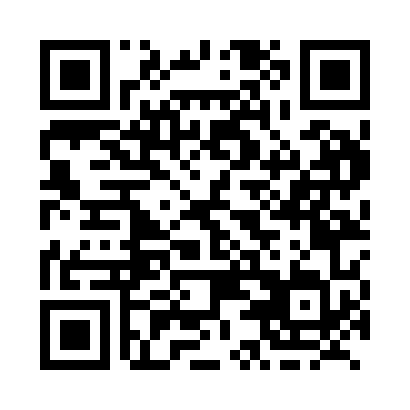 Prayer times for Wadhams, British Columbia, CanadaMon 1 Jul 2024 - Wed 31 Jul 2024High Latitude Method: Angle Based RulePrayer Calculation Method: Islamic Society of North AmericaAsar Calculation Method: HanafiPrayer times provided by https://www.salahtimes.comDateDayFajrSunriseDhuhrAsrMaghribIsha1Mon3:265:181:347:109:5011:422Tue3:265:181:347:109:5011:423Wed3:275:191:347:109:4911:424Thu3:275:201:357:109:4911:425Fri3:285:211:357:099:4811:416Sat3:285:221:357:099:4811:417Sun3:295:231:357:099:4711:418Mon3:295:241:357:099:4611:419Tue3:305:251:357:089:4611:4010Wed3:315:261:367:089:4511:4011Thu3:315:271:367:089:4411:4012Fri3:325:281:367:079:4311:3913Sat3:325:291:367:079:4211:3914Sun3:335:301:367:069:4111:3815Mon3:345:311:367:069:4011:3816Tue3:345:331:367:059:3911:3817Wed3:355:341:367:059:3811:3718Thu3:365:351:367:049:3711:3619Fri3:365:361:367:039:3611:3620Sat3:375:381:367:039:3411:3521Sun3:385:391:367:029:3311:3522Mon3:385:401:377:019:3211:3423Tue3:395:421:377:019:3111:3324Wed3:405:431:377:009:2911:3325Thu3:405:451:376:599:2811:3226Fri3:415:461:376:589:2611:3127Sat3:425:481:376:579:2511:3028Sun3:435:491:376:569:2311:3029Mon3:435:501:366:559:2211:2930Tue3:445:521:366:549:2011:2831Wed3:455:531:366:539:1911:26